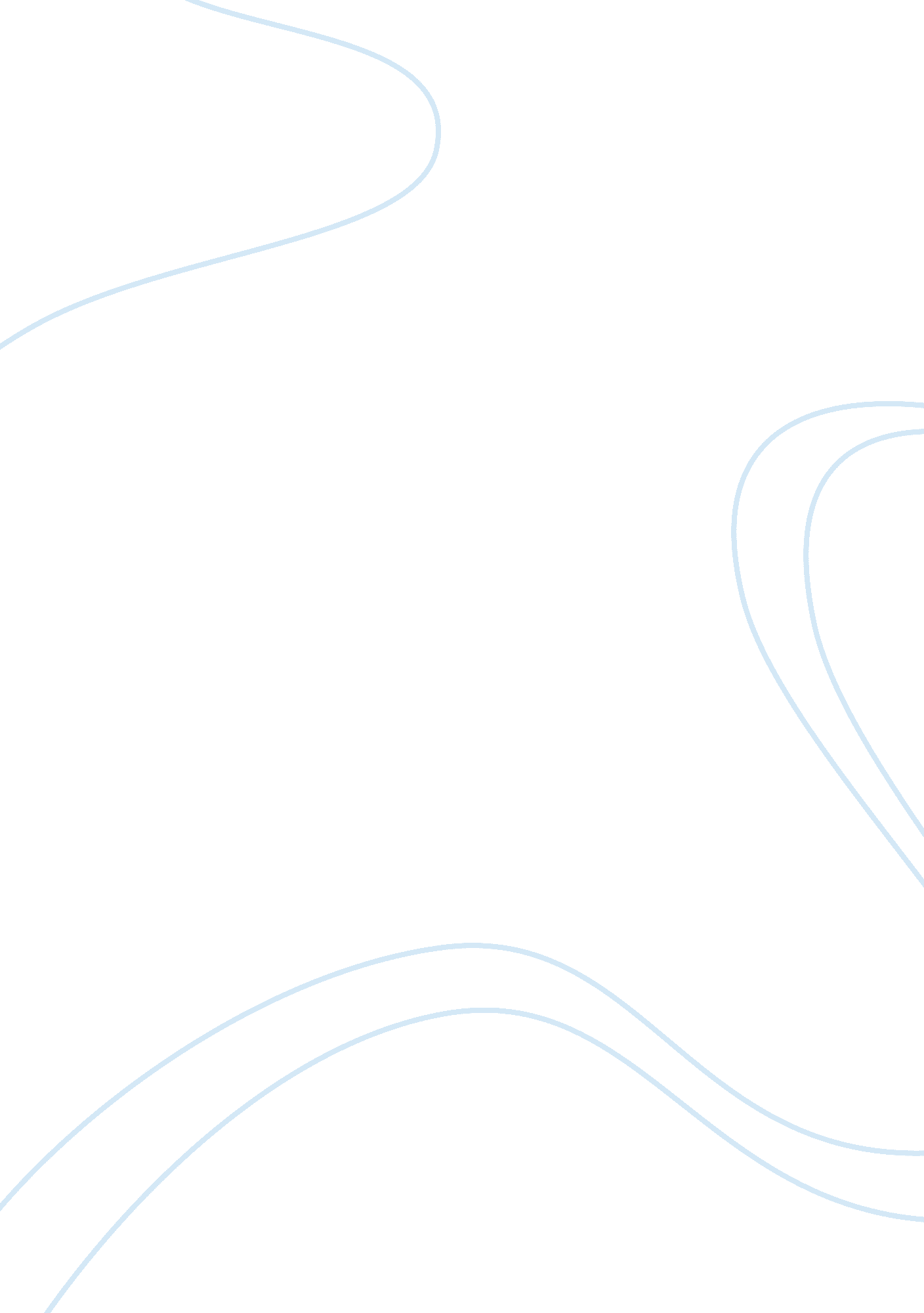 Reflection journalBusiness, Decision Making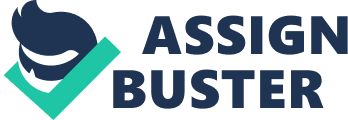 REFLECTION JOURNAL McKenson Blanc Name: ____________________________ Date: 9/4/12 Modules 1 & 2 Module 1: Driving is Your Responsibility: Please answer the following questions in complete sentences using proper spelling and grammar: Complete the K-W-L information below. K- What you Know List two things you know about driving. 1. Driving requires that the driver pays attention to the road. 2. Driving requires that proper knowledge of the traffic safety laws. W–What you Want to know List two things you want to know about driving. 1. I want to learn how to parallel park. 2. I want to learn how to make better judgments. L–What you Learned Identify at least two new things you learned from Module One. 1. Common courtesy is one of the keys to becoming a better driver. 2. I learned what yield means. Do you already have your learners permit? Yes or No No. Module 2: The Driver: Please answer the following questions: Aha Moments: Aha moments are times when you have been reading something and the text suddenly makes sense or becomes clear to you. Please use complete sentences and proper spelling and grammar. Describe three aha moments that you had as you worked through Module Two. 1. When the passage talked about Centrifugal force 2. The way you will position your wheels will depend on whether you are parked uphill, downhill, or if there is a curb 3. When a vehicle is traveling downhill, gravity is one of the forces pulling it down How will this information affect you as a driver now and in the future? (2-3 sentences) The information given to me in this module will help me become a better driver. It will help me make smarter & safer decisions while driving. OR If you did not have any ‘ aha’ moments, answer the questions below in complete sentences using proper spelling and grammar: List three characteristics of ‘ at risk’ drivers. 1. Poor vision 2. High temper 3. Insecure, tentative about driving List three characteristics of safe drivers. 1. Careful and attentive to the driving task. 2. Emotionally stable. They take things as they come and do not overreact. 3. Rational decision makers. They make decisions based on facts, not feelings. List three driver errors that could cause a collision. 1. Lack of a safe driving attitude 2. Lack of driving knowledge 3. Bad judgment/poor decision-making How will this information affect you as a driver now and in the future? (2-3 sentences) I will become a better driver by staying emotionally stable and making rational decisions. It will also help me detect qualities of a(n) at risk driver. 